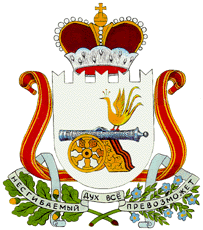 АДМИНИСТРАЦИЯ  БОЛТУТИНСКОГО СЕЛЬСКОГО ПОСЕЛЕНИЯ                     ГЛИНКОВСКОГО РАЙОНА  СМОЛЕНСКОЙ ОБЛАСТИ                              П О С Т А Н О В Л Е Н И Е от 12 ноября 2021 г.                                                          № 34 В целях приведения нормативного правового акта с действующим законодательством Российской Федерации Администрация Болтутинского сельского поселения Глинковского района Смоленской области   п о с т а н о в л я е т:1.Внести в постановление Администрации Болтутинского сельского поселения Глинковского района Смоленской области от 20.10.2017г. № 58 «Об утверждении  программы «Комплексное развитие социальной инфраструктуры  Болтутинского сельского поселения  Глинковского района Смоленской области на 2018-2029 годы» ( в редакции постановлений от 20.11.2018г. № 48, от 11.11.2019г. № 42, от 11.02.2020 г. № 19, от 08.05.2020 г. №30, от 16.11.2020 г. № 72, 24.02.2021 г. ; 4, 22.03.2021 г. № 8) следующие изменения:1.1. Разделе « Объём и источники финансирования» паспорта муниципальной программы  изложить в новой редакции: «Общий объём  муниципальной программы  составит  30 млн.304 тыс.868 руб.».в том числе по годам реализации:- 2022 год – 14 млн. 969 тыс. 256 руб.;- 2023 год – 15 млн. 335 тыс. 612 руб.;- 2024 год – 0,0 тыс. руб.;-2025 год – 0,0 тыс. руб.;- 2026-2029 годы – 0,0 тыс.руб.в разрезе источников финансирования:2022 год:а) средства  федерального, областного бюджета 12 051 800 руб.;б) средства бюджета Болтутинского сельского поселения 657 753 руб.;в) частные инвестиции 2 259 703 руб.2023 год:а) средства  федерального, областного бюджета 12 268 500 руб.;б) средства бюджета Болтутинского сельского поселения 766 778 руб.;в) частные инвестиции 2 300 3341.2. Перечень программных мероприятий изложить в новой редакции (прилагается).2.Настоящее постановление вступает в силу с 1 января 2022 года  и подлежит обнародованию в соответствии со статьёй 40 Устава Болтутинского сельского поселения Глинковского района Смоленской области.Глава муниципального образованияБолтутинского сельского поселенияГлинковского района Смоленской области                                  О.П.Антипова                                                                                       ПЕРЕЧЕНЬ                                                                                       программных мероприятий                            О внесении изменений в   постановление АдминистрацииБолтутинского сельского поселенияГлинковского района Смоленской области от 20.10.2017 г.г. № 58 «Комплексное развитие социальной инфраструктуры Болтутинского сельского поселения Глинковского района Смоленской области» N п/пПрограммные мероприятия (инвестиционные проекты)Ответственные исполнителиОтветственные исполнителиИсточник финансированияИсточник финансированияОбъемы финансирования <*>, тыс. руб.Объемы финансирования <*>, тыс. руб.Объемы финансирования <*>, тыс. руб.Объемы финансирования <*>, тыс. руб.Объемы финансирования <*>, тыс. руб.Объемы финансирования <*>, тыс. руб.Объемы финансирования <*>, тыс. руб.Объемы финансирования <*>, тыс. руб.Технико-экономические параметры объекта <**>Технико-экономические параметры объекта <**>Технико-экономические параметры объекта <**>Целевые показатели объектаN п/пПрограммные мероприятия (инвестиционные проекты)Ответственные исполнителиОтветственные исполнителиИсточник финансированияИсточник финансированиявсегов том числе по годамв том числе по годамв том числе по годамв том числе по годамв том числе по годамв том числе по годамв том числе по годамТехнико-экономические параметры объекта <**>Технико-экономические параметры объекта <**>Технико-экономические параметры объекта <**>Целевые показатели объектаN п/пПрограммные мероприятия (инвестиционные проекты)Ответственные исполнителиОтветственные исполнителиИсточник финансированияИсточник финансированиявсего2022202320242025202520262027/2029Технико-экономические параметры объекта <**>Технико-экономические параметры объекта <**>Технико-экономические параметры объекта <**>Целевые показатели объекта1123344567899101112121213Мероприятие 1. Комплексное развитие объектов социальной инфраструктуры Болтутинского сельского поселенияМероприятие 1. Комплексное развитие объектов социальной инфраструктуры Болтутинского сельского поселенияМероприятие 1. Комплексное развитие объектов социальной инфраструктуры Болтутинского сельского поселенияМероприятие 1. Комплексное развитие объектов социальной инфраструктуры Болтутинского сельского поселенияМероприятие 1. Комплексное развитие объектов социальной инфраструктуры Болтутинского сельского поселенияМероприятие 1. Комплексное развитие объектов социальной инфраструктуры Болтутинского сельского поселенияМероприятие 1. Комплексное развитие объектов социальной инфраструктуры Болтутинского сельского поселенияМероприятие 1. Комплексное развитие объектов социальной инфраструктуры Болтутинского сельского поселенияМероприятие 1. Комплексное развитие объектов социальной инфраструктуры Болтутинского сельского поселенияМероприятие 1. Комплексное развитие объектов социальной инфраструктуры Болтутинского сельского поселенияМероприятие 1. Комплексное развитие объектов социальной инфраструктуры Болтутинского сельского поселенияМероприятие 1. Комплексное развитие объектов социальной инфраструктуры Болтутинского сельского поселенияМероприятие 1. Комплексное развитие объектов социальной инфраструктуры Болтутинского сельского поселенияМероприятие 1. Комплексное развитие объектов социальной инфраструктуры Болтутинского сельского поселенияМероприятие 1. Комплексное развитие объектов социальной инфраструктуры Болтутинского сельского поселенияМероприятие 1. Комплексное развитие объектов социальной инфраструктуры Болтутинского сельского поселенияМероприятие 1. Комплексное развитие объектов социальной инфраструктуры Болтутинского сельского поселенияМероприятие 1. Комплексное развитие объектов социальной инфраструктуры Болтутинского сельского поселения21.1Проектирование и строительство детской игровой площадкиАдминистрация  Болтутинского сельского поселенияфедерал. бюджетфедерал. бюджет0,00,00,00,00,00,00,00,00,0Сооружение для организации физической культурой и спорта; досуга детей дошкольного и младшего школьного возраста Для граждан поселенияДля граждан поселенияДля граждан поселения21.1Проектирование и строительство детской игровой площадкиАдминистрация  Болтутинского сельского поселенияОбластной бюджет Областной бюджет 0,00,00,00,00,00,00,00,0         0,0       Сооружение для организации физической культурой и спорта; досуга детей дошкольного и младшего школьного возраста Для граждан поселенияДля граждан поселенияДля граждан поселения21.1Проектирование и строительство детской игровой площадкиАдминистрация  Болтутинского сельского поселенияБюджет поселенияБюджет поселения3153153150,00,00,00,00,00,0Сооружение для организации физической культурой и спорта; досуга детей дошкольного и младшего школьного возраста Для граждан поселенияДля граждан поселенияДля граждан поселенияПодпрограмма Комплексное развитие сельских территорий Болтутинского сельского поселения Глинковского района Смоленской областиПодпрограмма Комплексное развитие сельских территорий Болтутинского сельского поселения Глинковского района Смоленской областиПодпрограмма Комплексное развитие сельских территорий Болтутинского сельского поселения Глинковского района Смоленской областиПодпрограмма Комплексное развитие сельских территорий Болтутинского сельского поселения Глинковского района Смоленской областиПодпрограмма Комплексное развитие сельских территорий Болтутинского сельского поселения Глинковского района Смоленской областиПодпрограмма Комплексное развитие сельских территорий Болтутинского сельского поселения Глинковского района Смоленской областиПодпрограмма Комплексное развитие сельских территорий Болтутинского сельского поселения Глинковского района Смоленской областиПодпрограмма Комплексное развитие сельских территорий Болтутинского сельского поселения Глинковского района Смоленской областиПодпрограмма Комплексное развитие сельских территорий Болтутинского сельского поселения Глинковского района Смоленской областиПодпрограмма Комплексное развитие сельских территорий Болтутинского сельского поселения Глинковского района Смоленской областиПодпрограмма Комплексное развитие сельских территорий Болтутинского сельского поселения Глинковского района Смоленской областиПодпрограмма Комплексное развитие сельских территорий Болтутинского сельского поселения Глинковского района Смоленской областиПодпрограмма Комплексное развитие сельских территорий Болтутинского сельского поселения Глинковского района Смоленской областиПодпрограмма Комплексное развитие сельских территорий Болтутинского сельского поселения Глинковского района Смоленской областиПодпрограмма Комплексное развитие сельских территорий Болтутинского сельского поселения Глинковского района Смоленской областиПодпрограмма Комплексное развитие сельских территорий Болтутинского сельского поселения Глинковского района Смоленской областиПодпрограмма Комплексное развитие сельских территорий Болтутинского сельского поселения Глинковского района Смоленской областиПодпрограмма Комплексное развитие сельских территорий Болтутинского сельского поселения Глинковского района Смоленской области1.2Строительство жилого помещения (жилого дома), предоставляемого гражданам по договору найма жилого помещенияАдминистрация  Болтутинского сельского поселенияфедерал. бюджетфедерал. бюджет24320,324320,312051,812268,50,00,00,00,00,0Для граждан поселенияДля граждан поселения1.2Строительство жилого помещения (жилого дома), предоставляемого гражданам по договору найма жилого помещенияАдминистрация  Болтутинского сельского поселенияОбластной бюджет Областной бюджет 24320,324320,312051,812268,50,00,00,00,00,0Для граждан поселенияДля граждан поселения1.2Строительство жилого помещения (жилого дома), предоставляемого гражданам по договору найма жилого помещенияАдминистрация  Болтутинского сельского поселенияБюджет поселенияБюджет поселения1109,5311109,531342,753766,7780,00,00,00,00,0Для граждан поселенияДля граждан поселения1.2Строительство жилого помещения (жилого дома), предоставляемого гражданам по договору найма жилого помещенияАдминистрация  Болтутинского сельского поселенияЧастные инвестиции (ООО «Балтутино»)Частные инвестиции (ООО «Балтутино»)4560,0374560,0372259,7032300,3340,00,00,00,00,0Для граждан поселенияДля граждан поселенияВСЕГО  ПО МЕРОПРИЯТИЯМАдминистрация  Болтутинского сельского поселенияфедерал. бюджетфедерал. бюджет24320,324320,312051,812268,50,00,00,00,00,0ВСЕГО  ПО МЕРОПРИЯТИЯМАдминистрация  Болтутинского сельского поселенияОбластной бюджетОбластной бюджет24320,324320,312051,812268,50,00,00,00,00,0ВСЕГО  ПО МЕРОПРИЯТИЯМАдминистрация  Болтутинского сельского поселенияБюджет поселенияБюджет поселения1424,5311424,531657,753766,7780,00,00,00,00,0ВСЕГО  ПО МЕРОПРИЯТИЯМАдминистрация  Болтутинского сельского поселенияЧастные инвестицииЧастные инвестиции4560,0374560,0372259,7032300,3340,00,00,00,00,0ИТОГОИТОГОИТОГОИТОГОИТОГО30304,86830304,86814969,25615335,6120,00,00,00,00,0